                                                                  January 24, 2020																											May 30, 2017	IN REPLY PLEASE REFER TO OUR FILE NUMBER                                                                                                             A-2011-2229050LEAH GIBBONS, DIRECTOR, REGULATORY AFFAIRSNRG RETAIL NORTHEAST3711 MARKET ST. SUITE 1000PHILADELPHIA, PA 19104Dear Sir/ Madam:		We are returning your check, numbered 0107204160 for $350, received with your Annual Compliance Filing of Green Mountain Energy Company.  A filing fee is not required with Financial Security Reduction Annual Compliance Filing.Thank you for your attention to this matter.								Very truly yours,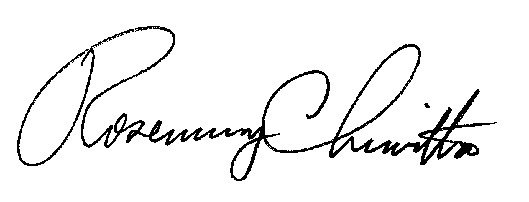 								Rosemary Chiavetta								SecretaryEnclosure:  Check No. 0107204160Jbs																																											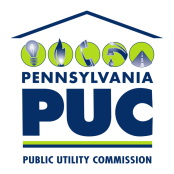  PUBLIC UTILITY COMMISSION400 NORTH STREET, HARRISBURG, PA 17120 PUBLIC UTILITY COMMISSION400 NORTH STREET, HARRISBURG, PA 17120